                          Glenwood Springs Montessori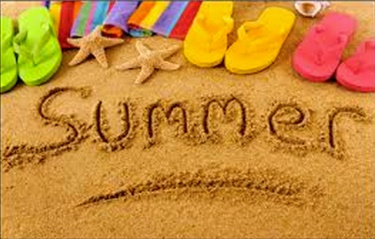 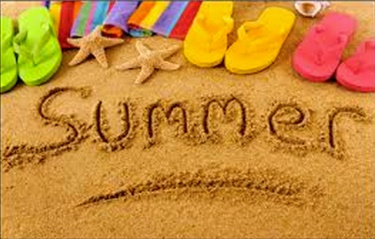 Summer Program Enrollment Form - 2020                                    Our Summer Program will offer weekly themes during the month of June, July and August.  Parents may sign up by the Month, just as during the school year. Besides the weekly themes, children will work with the Montessori materials, enjoy outside play, gardening and art activities.  We also plan to offer a few in-house visitors!June Themes Include (June 1 - June 26)Living / Non-livingRock, fossil, artifactScience experiments Volcanos / cavesJuly Themes Include (June 29 - July 31) Vertebrate / In-vertebratePlants, gardeningInsects – harmful vs. helpful(5) vertebrates – Fish, Amphibians, Reptiles, Birds, Mammals August Themes Include (August 3 - 28)Health and germsMusic, movement, exercisesHuman BodyNutrition and CookingFor Enrollment, please fill out the following form and submit with a deposit of $50.----------------------------------------------------------------------------------------------------------------------Please detach and return this form with a $50 Deposit, which is fully refundable with attendance in the Summer ProgramGSM Summer Enrollment Form - 2020 Tuition Due Prior to Enrollment for the Month enrolledChild's Name_____________________________________________________Parent Signature__________________________   Date:___________________Will be enrolled in the following sessions:  Please circle session, program and days chosen:Session 1 (June 1 - June 26 )Half - 8:30 - 12:15              3 day      4 day     5 day         M  Tu  W  TH  F			       $396       $528      $660Full - 8:30 - 3:30                  3 day     4 day       5 day       M  Tu  W  TH  F			        $576     $768       $960Session 2 (July 1 - July 31)Half - 8:30 - 12:15               3 day     4 day       5 day        M  Tu   W   TH  F			       $396       $528        $660Full - 8:30 - 3:30                   3 day    4 day        5day        M  Tu   W   TH   F		                     $576      $768         $960Session 3 (August 3 - August 28)Half - 8:30 - 12:15               3 day     4 day       5 day        M  Tu   W   TH  F			        $396     $528       $660Full - 8:30 - 3:30                   3 day    4 day        5day        M  Tu   W   TH   F			        $576      $768         $960